Министерство образования и науки Республики КазахстанФилиал АО «Национальный центр повышения квалификации «Өрлеу»»«Институт повышения квалификации педагогических работников по Северо – Казахстанской области»Методическая разработка урока  по правилам дорожного движения с использованием технологии критического мышленияТема: «Дорожные знаки»Группа 21Специальность: 1504000 «Фермерское хозяйство»                                                    Выполнил: Преподаватель спецдисциплинКарипова Индира Жанибековнас. Ленинградское, 2014Тема: «Дорожные знаки»Цель урока: научиться различать дорожные знакиЗадачи:Образовательная:Формирование у учащихся навыков и умений по учебному материалу; Развивающая:Развивать познавательную деятельность, обеспечивать следственные связи между теорией и практикой и дальнейшей профессиональной деятельностью; Воспитательная:Вырабатывать у учащихся навыки ответственности, дисциплинированности, добиваться применения полученных теоретических знаний для выполнения практических задач. Методы и приемы: познавательные, исследовательские, практическиеРесурсы: плакаты по ПДД, раздаточный материал, тесты, слайды, карточки дорожных знаковСценарный план:I. ВызовРазличить дорожные знаки. Вызов уже имеющихся знаний по изучаемому вопросу (прием “ассоциация”).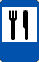 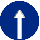 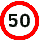 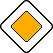 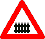 Прежде чем начать новый материал, ребята скажите, пожалуйста:О чем пойдет речь на нашем занятии?Что изображено на слайде?Что объединяют данные знаки?Какова цель нашего урока?II. Осмысление (изучение нового материала)В классе проводится одновременно два вида работы: Работа с текстом.   Используя   активный метод чтения. (Приложение 1). б)   Тестовые задания. Решение тестовых заданий по отдельной группе знаков. (Приложение 2).Учащиеся объединяются в малые группы (в данном случае 3 малые группы) по 7 человек.  Каждому из учащихся дается определенная классификация дорожных  знаков (Приложение 1), где он должен подготовить данный материал. При осмыслении данного материала, учащиеся одной классификации дорожных знаков объединяются в одну группу. Далее защищают свою классификацию дорожных знаков. Для закрепления материала выдаются тестовые задания по каждой классификации дорожных знаков (Приложение 2).III. Рефлексия.Учащимся подается коробочка с карточками дорожных знаков, так называемая «Дорожная копилка». Каждый из учащихся достает попавшийся ему дорожный знак, объясняет и рассказывает о данном дорожном знаке. Результат ответа учащегося – соответствующая оценка.Приложение 11. Предупреждающие знакиПредупреждающие знаки информируют водителей о приближении к опасному участку дороги, движение по которому требует принятия мер, соответствующих обстановке.Предупреждающие знаки 1.1, 1.2, 1.5-1.30 вне населенных пунктов устанавливаются на расстоянии 150 — 300 м, а в населенных пунктах и жилых зонах — на расстоянии 50 — 100 м до начала опасного участка. При необходимости знаки могут устанавливаться и на ином расстоянии, которое в этом случае указывается на табличке 7.1.1.Знаки 1.13 и 1.14 могут устанавливаться без таблички 7.1.1 непосредственно перед началом спуска или подъема, если спуски и подъемы следуют друг за другом.Знак 1.23 при проведении краткосрочных работ на проезжей части может быть установлен (без таблички 7.1.1) на расстоянии 10-15 м до места проведения работ.Вне населенных пунктов знаки 1.1, 1.2, 1.9, 1.10, 1.21 и 1.23 повторяются. Второй знак устанавливается на расстоянии не менее 50 м до начала опасного участка.Знаки 1.4.1 — 1.4.3 устанавливаются с правой стороны дороги, а знаки 1.4.4 — 1.4.6 — с левой. Знаки 1.4.1 и 1.4.4 — под первым по ходу движения знаком 1.1 или 1.2, знаки 1.4.3 и 1.4.6 — под вторым знаком 1.1 или 1.2, а знаки 1.4.2 и 1.4.5 — самостоятельно, на равном расстоянии между первым и вторым знаком 1.1 или 1.2.Знаки 1.3.1 и 1.3.2 устанавливаются непосредственно перед железнодорожным переездом.2. Знаки приоритетаЗнаки приоритета устанавливают очередность проезда перекрестков, пересечений проезжих частей или узких участков дороги.3. Запрещающие знакиЗапрещающие знаки вводят или отменяют определенные ограничения движения.Знаки 3.2-3.9, 3.32 и 3.33 запрещают движение соответствующих видов транспортных средств в обоих направлениях.Действие знаков не распространяется:3.1-3.3, 3.18.1, 3.18.2, 3.19, 3.27 — на маршрутные транспортные средства;3.2-3.8 — на транспортные средства, которые обслуживают предприятия, находящиеся в обозначенной зоне, а также обслуживают граждан или принадлежат гражданам, проживающим или работающим в обозначенной зоне. В этих случаях транспортные средства должны въезжать в обозначенную зону и выезжать из нее на ближайшем к месту назначения перекрестке;3.28-3.30 — на такси с включенным таксометром;3.2, 3.3, 3.28-3.30 — на транспортные средства, управляемые инвалидами I и II групп или перевозящие таких инвалидов.Действие знаков 3.18.1, 3.18.2 распространяется на пересечение проезжих частей, перед которым установлен знак.Зона действия знаков 3.16, 3.20, 3.22, 3.24, 3.26-3.30 распространяется от места установки знака до ближайшего перекрестка за ним, а в населенных пунктах при отсутствии перекрестка — до конца населенного пункта. Действие знаков не прерывается в местах выезда с прилегающих к дороге территорий.Действие знака 3.24, установленного перед населенным пунктом, обозначенным знаком 5.22, распространяется до этого знака.Зона действия знаков может быть уменьшена:для знаков 3.16 и 3.26 применением таблички 7.2.1;для знаков 3.20, 3.22, 3.24 установкой в конце зоны их действия соответственно знаков 3.21, 3.23, 3.25 или применением таблички 7.2.1. Зона действия знака 3.24 может быть уменьшена установкой знака 3.24 с другим значением максимальной скорости движения;для знаков 3.27-3.30 установкой в конце зоны их действия повторных знаков 3.27-3.30 с табличкой 7.2.3 или применением таблички 7.2.2. Знак 3.27 может быть применен совместно с разметкой 1.4, а знак 3.28 — с разметкой 1.10, при этом зона действия знаков определяется протяженностью линии разметки.Действие знаков 3.10, 3.27-3.30 распространяется только на ту сторону дороги, на которой они установлены.4. Предписывающие знаки5. Информационно-указательные знакиИнформационно-указательные знаки вводят или отменяют определенные режимы движения, а также информируют о расположении населенных пунктов и других объектов.На знаках 5.20.1, 5.20.2, 5.21.1 и 5.21.2, установленных вне населенного пункта, зеленый или синий фон означает, что движение к указанному населенному пункту или объекту будет осуществляться соответственно по автомагистрали или другой дороге.На знаках 5.20.1, 5.20.2, 5.21.1 и 5.21.2, установленных в населенном пункте, зеленый или синий фон означает, что движение к указанному населенному пункту или объекту после выезда из данного населенного пункта будет осуществляться соответственно по автомагистрали или другой дороге; белый фон означает, что указанный объект находится в данном населенном пункте.6. Знаки сервисаЗнаки сервиса информируют о расположении соответствующих объектов.7. Знаки дополнительной информации (таблички)Знаки дополнительной информации (таблички) уточняют или ограничивают действие знаков, с которыми они применены.Таблички размещаются непосредственно под знаком, с которым они применены. Таблички 7.2.2-7.2.4, 7.13 при расположении знаков над проезжей частью, обочиной или тротуаром размещаются сбоку от знака.«ДОРОЖНАЯ КОПИЛКА»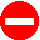 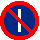 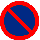 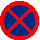 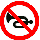 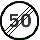 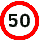 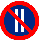 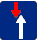 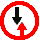 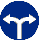 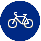 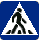 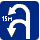 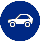 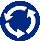 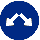 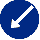 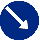 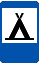 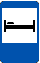 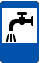 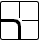 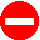 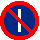 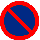 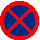 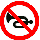 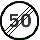 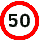 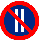 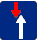 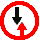 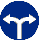 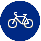 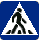 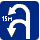 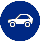 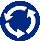 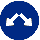 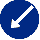 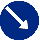 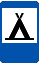 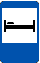 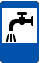 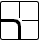 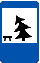 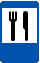 1.1
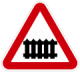 «Железнодорожный переезд со шлагбаумом»1.2
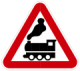 «Железнодорожный переезд без шлагбаума»1.3.1
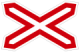 «Однопутная железная дорога»Обозначение необорудованного шлагбаумом переезда через железную дорогу с одним путем1.3.2
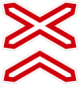 «Многопутная железная дорога»Обозначение необорудованного шлагбаумом переезда через железную дорогу с двумя путями и более.1.4.1
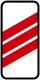 «Приближение к железнодорожному переезду»Дополнительное предупреждение о приближении к железнодорожному переезду вне населенных пунктов.1.4.2
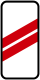 «Приближение к железнодорожному переезду»Дополнительное предупреждение о приближении к железнодорожному переезду вне населенных пунктов.1.4.3
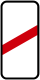 «Приближение к железнодорожному переезду»Дополнительное предупреждение о приближении к железнодорожному переезду вне населенных пунктов.1.31.1
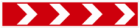 «Направление поворота».Направление движения на закруглении дороги малого радиуса с ограниченной видимостью. Направление объезда ремонтируемого участка дороги.1.31.2
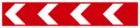 «Направление поворота».Направление движения на закруглении дороги малого радиуса с ограниченной видимостью. Направление объезда ремонтируемого участка дороги.1.31.3
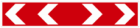 «Направление поворота».Направления движения на Т-образном перекрестке или разветвлении дорог. Направления объезда ремонтируемого участка дороги.2.1
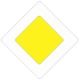 «Главная дорога».Дорога, на которой предоставлено право преимущественного проезда нерегулируемых перекрестков.2.2
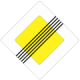 «Конец главной дороги».2.3.1
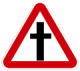 «Пересечение со второстепенной дорогой».2.3.2
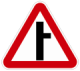 «Примыкание второстепенной дороги справа».2.3.3
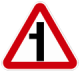 «Примыкание второстепенной дороги слева».2.4
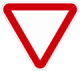 «Уступите дорогу».Водитель должен уступить дорогу транспортным средствам, движущимся по пересекаемой дороге, а при наличии таблички 7.13 — по главной.2.5
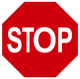 «Движение без остановки запрещено».Запрещается движение без остановки перед стоп-линией, а если ее нет — перед краем пересекаемой проезжей части. Водитель должен уступить дорогу транспортным средствам, движущимся по пересекаемой дороге, а при наличии таблички 7.13 — по главной.Знак 2.5 может быть установлен перед железнодорожным переездом или карантинным постом. В этих случаях водитель должен остановиться перед стоп-линией, а при ее отсутствии — перед знаком.3.1
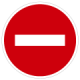 «Въезд запрещен».Запрещается въезд всех транспортных средств в данном направлении.3.2
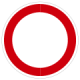 «Движение запрещено».Запрещается движение всех транспортных средств.3.3
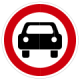 «Движение механических транспортных средств запрещено».3.4
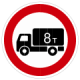 «Движение грузовых автомобилей запрещено».Запрещается движение грузовых автомобилей и составов транспортных средств с разрешенной максимальной массой более 3,5 т (если на знаке не указана масса) или с разрешенной максимальной массой более указанной на знаке, а также тракторов и самоходных машин.Знак 3.4 не запрещает движение грузовых автомобилей с наклонной белой полосой на бортах или предназначенных для перевозки людей.3.5
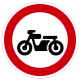 «Движение мотоциклов запрещено».3.6
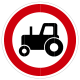 «Движение тракторов запрещено».Запрещается движение тракторов и самоходных машин.3.7
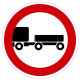 «Движение транспортных средств с прицепом запрещено».4.1.1
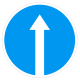 «Движение прямо».4.1.2
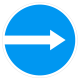 «Движение направо».4.1.3
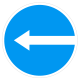 «Движение налево».4.1.4
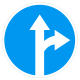 «Движение прямо или направо».4.1.5
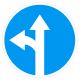 «Движение прямо или налево».4.1.6
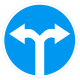 «Движение направо или налево».Примечания к знакам 4.1.1-4.1.6Разрешается движение только в направлениях, указанных на знаках стрелками. Знаки, разрешающие поворот налево, разрешают и разворот (могут быть применены знаки 4.1.1-4.1.6 с конфигурацией стрелок, соответствующей требуемым направлениям движения на конкретном пересечении).Действие знаков 4.1.1-4.1.6 не распространяется на маршрутные транспортные средства.Действие знаков 4.1.1-4.1.6 распространяется на пересечение проезжих частей, перед которым установлен знак.Примечания к знакам 4.1.1-4.1.6Разрешается движение только в направлениях, указанных на знаках стрелками. Знаки, разрешающие поворот налево, разрешают и разворот (могут быть применены знаки 4.1.1-4.1.6 с конфигурацией стрелок, соответствующей требуемым направлениям движения на конкретном пересечении).Действие знаков 4.1.1-4.1.6 не распространяется на маршрутные транспортные средства.Действие знаков 4.1.1-4.1.6 распространяется на пересечение проезжих частей, перед которым установлен знак.5.1
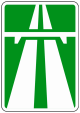 «Автомагистраль».Дорога, на которой действуют требования Правил, устанавливающие порядок движения по автомагистралям.5.2
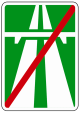 «Конец автомагистрали».5.3
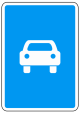 «Дорога для автомобилей».Дорога, предназначенная для движения только автомобилей и мотоциклов.5.4
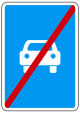 «Конец дороги для автомобилей».5.5
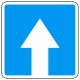 «Дорога с односторонним движением».Дорога или проезжая часть, по которой движение транспортных средств по всей ширине осуществляется в одном направлении.5.6
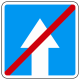 «Конец дороги с односторонним движением».5.7.1
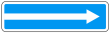 «Выезд на дорогу с односторонним движением».Выезд на дорогу или проезжую часть с односторонним движением.5.7.2
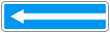 «Выезд на дорогу с односторонним движением».Выезд на дорогу или проезжую часть с односторонним движением.6.1
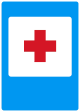 «Пункт первой медицинской помощи».6.2
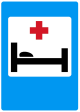 «Больница».6.3
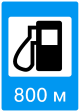 «Автозаправочная станция».6.4
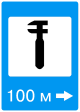 «Техническое обслуживание автомобилей».6.5
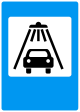 «Мойка автомобилей».6.6
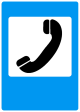 «Телефон».7.1.1
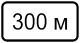 «Расстояние до объекта».Указывается расстояние от знака до начала опасного участка, места введения соответствующего ограничения или определенного объекта (места), находящегося впереди по ходу движения.7.1.2
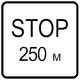 «Расстояние до объекта».Указывает расстояние от знака 2.4 до перекрестка в случае, если непосредственно перед перекрестком установлен знак 2.5.7.1.3
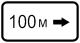 «Расстояние до объекта».Указывает расстояние до объекта, находящегося в стороне от дороги.7.1.4
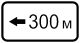 «Расстояние до объекта».Указывает расстояние до объекта, находящегося в стороне от дороги.7.2.1
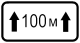 «Зона действия».Указывает протяженность опасного участка дороги, обозначенного знаками, или зону действия запрещающих и информационно-указательных знаков.7.2.2
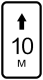 «Зона действия».Указывает зону действия запрещающих знаков 3.27, 3.28, 3.29 и 3.30.7.2.3
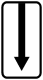 «Зона действия».Указывает конец зоны действия знаков 3.27, 3.28, 3.29 и 3.30.7.2.4
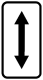 «Зона действия».Информирует водителей о нахождении их в зоне действия знаков 3.27,3.28, 3.29 и 3.30.